CHAMPIONNAT DE FRANCE DES CLUBS ÉCOLES DE TIR 2021FICHE ENGAGEMENT ECOLE DE TIR (TOUR DÉPARTEMENTAL OU RÉGIONAL)	PISTOLET	CARABINEClub :	N° Asso :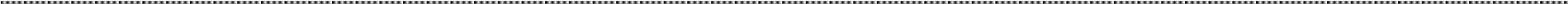 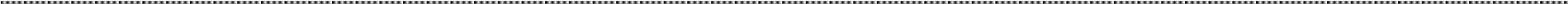 Ligue :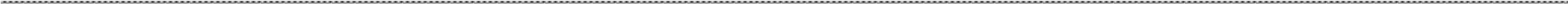 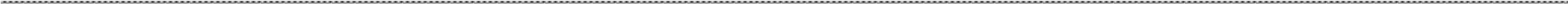 COMPOSTION DE L'ÉQUIPEDate et signature :Extrait Règlement CDFC EDT  2020/2021 :L'équipe doit être encadrée par un Capitaine qui ne doit pas être un membre de l'équipe, il est chargé entre autres d'assurer la gestion administrative de celle-ci, d'en communiquer sa composition définitive au plus tard la veille du match et enfin, d'assurer le « coaching » de l'équipe lors des tirs.NOMSN° LicenceNOM - PRENOMNOM - PRENOMFille ouGarçonFille ouGarçonTireur BENJAMINTireur POUSSINTireur MINIMECAPITAINE DE L'ÉQUIPE (NON TIREUR DE L'ÉQUIPE)CAPITAINE DE L'ÉQUIPE (NON TIREUR DE L'ÉQUIPE)CAPITAINE DE L'ÉQUIPE (NON TIREUR DE L'ÉQUIPE)CAPITAINE DE L'ÉQUIPE (NON TIREUR DE L'ÉQUIPE)CAPITAINE DE L'ÉQUIPE (NON TIREUR DE L'ÉQUIPE)CAPITAINE DE L'ÉQUIPE (NON TIREUR DE L'ÉQUIPE)NOM/PRÉNOM :NOM/PRÉNOM :NOM/PRÉNOM :NOM/PRÉNOM :Tel :Tel :Tel :Tel :E-m@il :E-m@il :NIVEAU DE DIPLÔME :NIVEAU DE DIPLÔME :NIVEAU DE DIPLÔME :NIVEAU DE DIPLÔME :COUPON À RENVOYER A MALARD FabriceCOUPON À RENVOYER A MALARD FabriceCOUPON À RENVOYER A MALARD FabriceCOUPON À RENVOYER A MALARD FabriceCOUPON À RENVOYER A MALARD FabriceCOUPON À RENVOYER A MALARD Fabrice